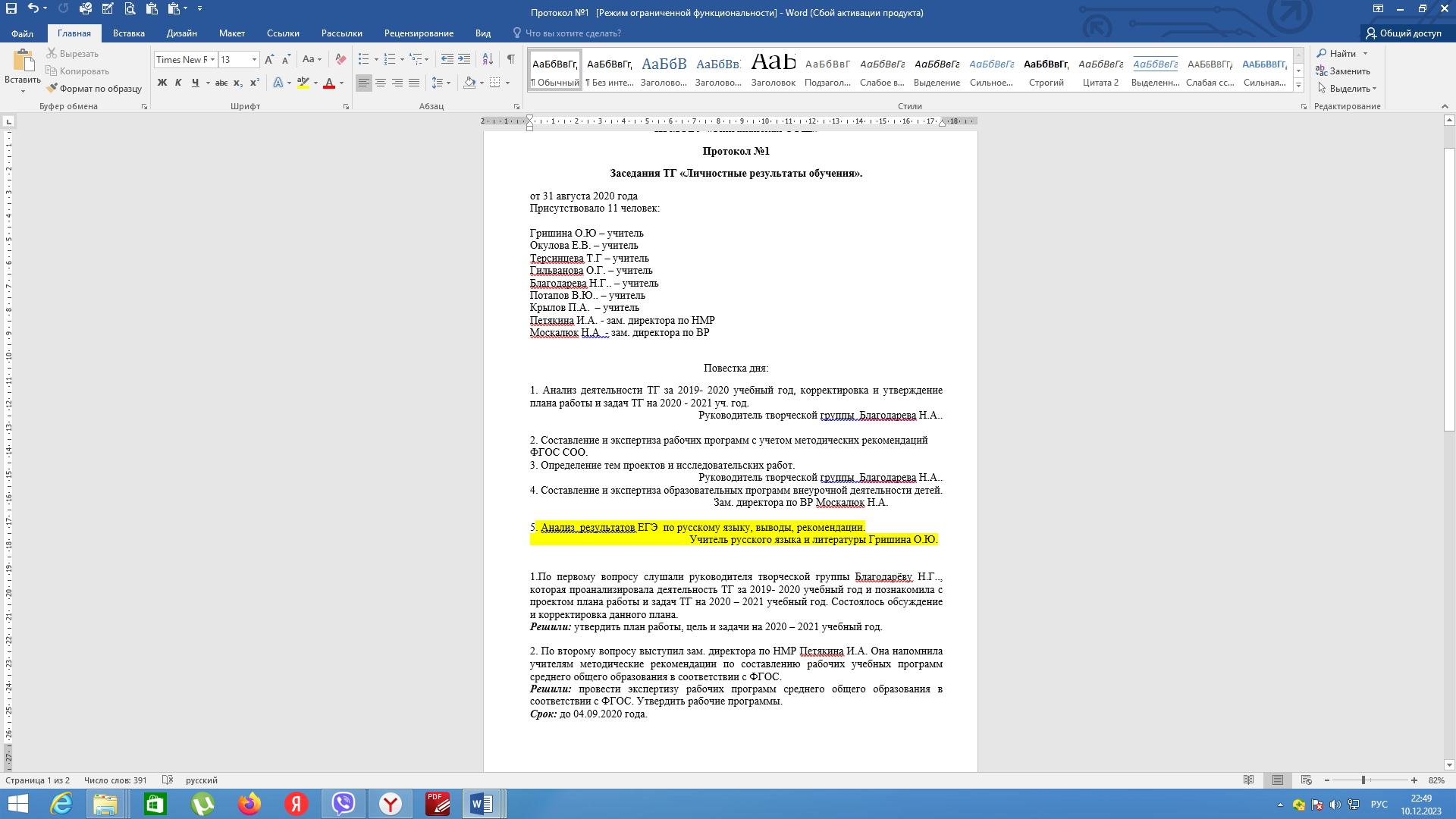 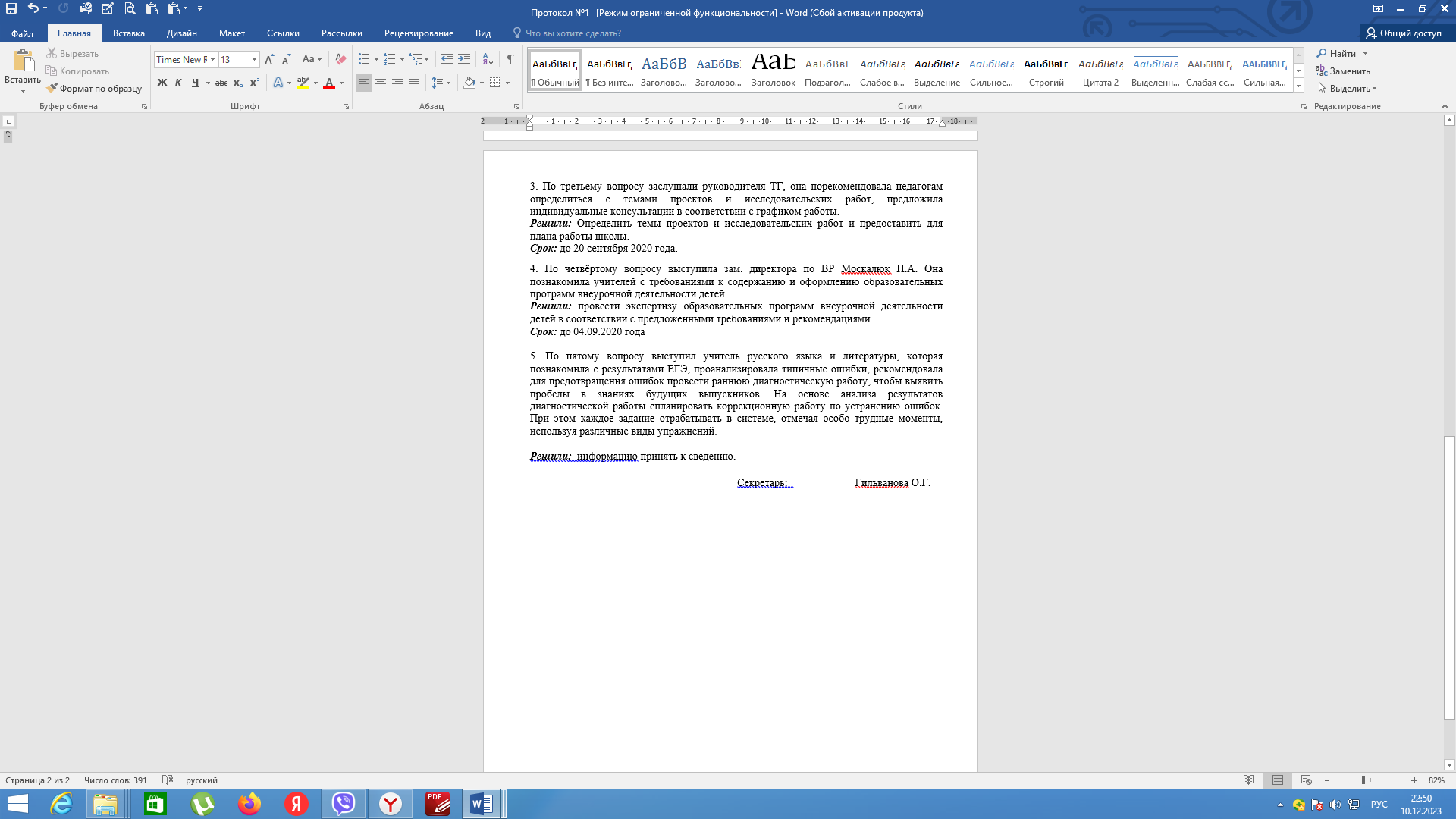 Выступление на заседании ТГ «Личностные результаты обучения», 2022 г.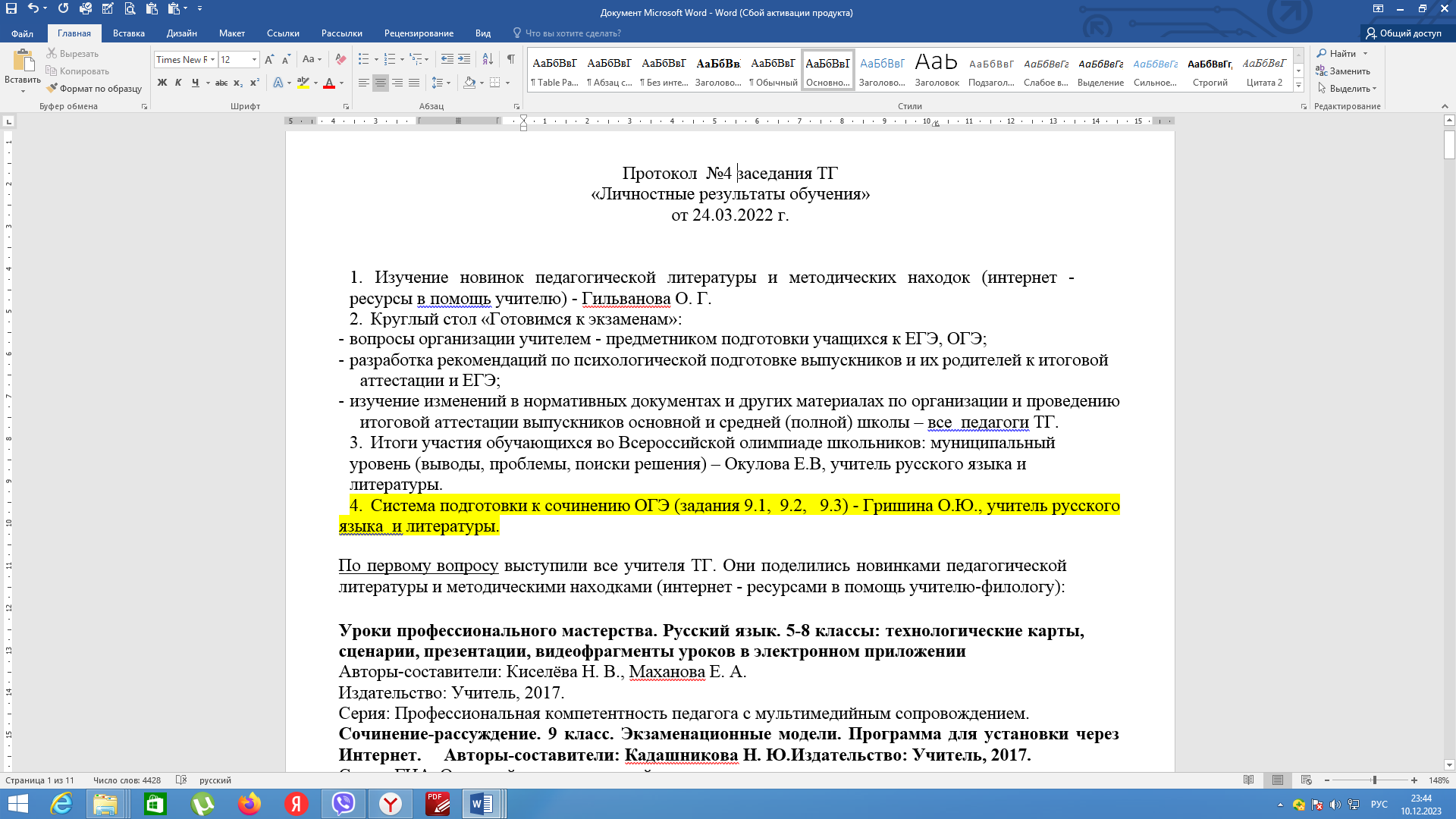 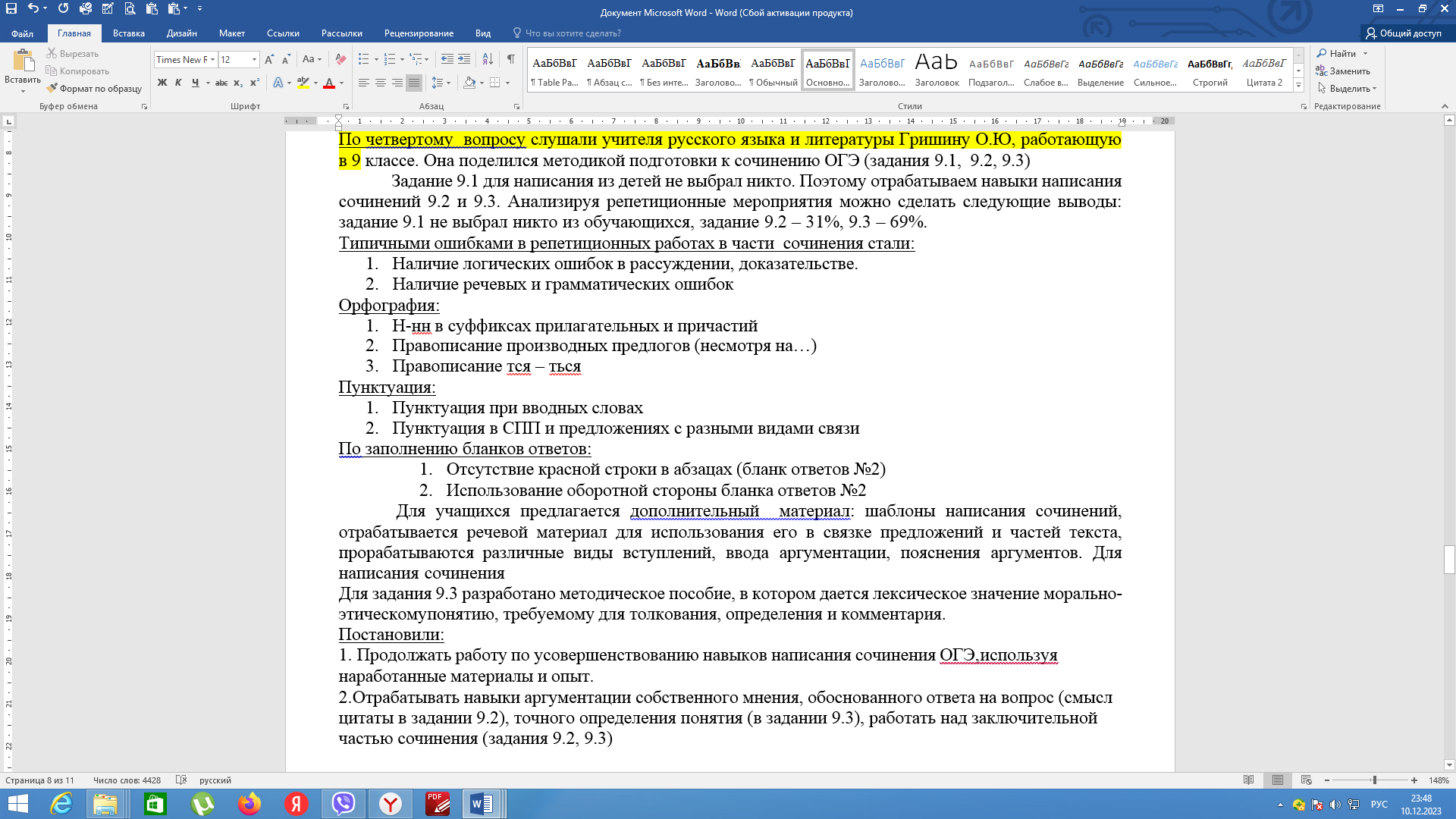 